	  Geography Assignment 9: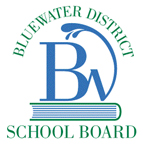 Canada’s Cultural ImprintsDate: Due 				Overview:Some Aboriginal groups in Canada have always celebrated the solstice on June 21 of each year.  The idea of a nationally recognized day for Aboriginal peoples in Canada was first proposed in 1982 by the National Indian Brotherhood (now the Assembly of First Nations).  A Royal Commission on Aboriginal Peoples also recommended a National First Peoples Day.  In 1996, then Governor-General Romeo LeBlanc made it official.In this assignment, students will prepare a National “Event” Day for a local issue within their community.  An example may be a National Farmers Day, where Canada officially recognizes the hard work and dedication of our agricultural workers.  The goal of this assignment is to gain an appreciation and better understanding of Canada’s Cultural Imprint.Preparation Work and Tasks:Design a poster to announce your National “Event” Day.  What information might be included in your poster? (20)Prepare an agenda for what will be included in your festivities.  Is your National “Event” Day on a particular day?  Does the day change from year to year?  For example, is it on the second Saturday of March?  Will you have a parade, or live music? (10)Write a couple paragraphs about the importance of your National “Event” Day.  Why is your “Event” an important part of Canada’s culture?  What have they contributed to Canadian society?  Defend your position. (20)Evaluation:CategoryLevel 4Level 3Level 2Level 1%Research and KnowledgeThe assignment demonstrates exceptional knowledge of Canada’s cultural imprint and the different cultures in our society.The assignment demonstrates adequate knowledge of Canada’s cultural imprint and the different cultures in our society.30InformationThe assignment describes many significant factors that affect culture.  The information is very accurate.The assignment describes a few significant factors that affect culture.  The information is generally accurate.30Design and PresentationThe assignment’s design and layout is very attractive and inviting.The assignment’s design and layout is fairly attractive and inviting.40